ГБПОУ «СТАПМ им. Д.И. КОЗЛОВА»МЕТОДИЧЕСКАЯ РАЗРАБОТКАОТКРЫТОГО УРОКА УЧЕБНОЙ ПРАКТИКИ 2018г.Аннотация открытого урока.Методическая разработка открытого урока учебной практики соответствует рабочей программе ПМ.04, разработанной с учетом требований- федерального государственного стандарта среднего профессионального образования по специальности 15.02.08 Технология машиностроения, утвержденного приказом Министерства образования и науки РФ от «18» апреля 2014 г. №350.- профессионального стандарта Станочник широкого профиля, утвержденного приказом Минтруда России от 04.08.2014 N 530н  (Зарегистрировано в Минюсте России 04.09.2014 N 33975Урок ориентирован на подготовку обучающихся к выполнению технических требований чемпионата World Skills «Токарные работы на станках с ЧПУ». Открытый урок  направлен  на получение Практического опыта: Умений: - Составлять и корректировать  управляющую программу на обрабатываемую деталь;- Выполнять  подбор и установку режущего инструмента в инструментальные блоки;- Производить наладку станка на обработку детали;- Выполнять контроль точности с применением контрольно-измерительных инструментовТехнических требований стандарта World Skills Russia: Дата проведения урока : 6 марта 2018г.Тип урока: Урок-конкурс профессионального мастерства  Цель урока:  Отбор участников для конкурса профессионального мастерства по компетенции «Токарная обработка деталей на станках с ЧПУ»Задачи урока: Образовательная: - Отработка профессиональных умений по компетенции «Токарная обработка деталей на станках с ЧПУ»- формирование профессиональных компетенций ПК. 4.1 Выполнять обработку заготовок, деталей на станках с ПУПК 4.2 Проверять качество обработки поверхности деталейПК 4.3 Составлять управляющие программы на станках с ПУ2. Воспитательная: - Экономное расходование материалов и электроэнергии, бережное обращение  с инструментом и  оборудованием.3. Развивающая: - Формирование навыков производственной самостоятельности, самоконтроля и оценки качества выполнения трудовых приемов.- формирование общих компетенцийОК.1 Понимать сущность  и социальную значимость своей будущей профессии, проявлять к ней устойчивый интерес.ОК.2 Организовывать собственную деятельность, определять методы и способы выполнения профессиональных задач, оценивать их эффективность и качество.ОК. 3 Принимать решения в стандартных и нестандартных ситуациях и нести за них ответственностьМатериально-техническое оснащение:1.Токарный станок с ЧПУ СС-Д6000Е – 5 шт.2. Штангенциркуль – 5 шт.3. Микрометр – 5 шт.4. Уголометр – 5 шт.5. Заготовки – 10 шт.6. Рабочий чертеж – 5 шт.7. Образец – 1 шт.8. Критерии оценки – 5 шт. 9. Мультимедийное оборудование ЭТАПЫ УРОКА:МОТИВАЦИОННО-ЦЕЛЕВОЙ ЭТАП: (15 минут)Активизация деятельности обучающихся.  (Вступительное слово заместителю директора по УР Кривчун Н.В.)(Заместитель директора начинает урок с представления  членов жюри, участников конкурса и пр.)Демонстрация  заданий конкурса WSR (Приложение1 )  по компетенции Токарная обработка на станках с ЧПУ (презентация)Актуализация опорных знаний обучающихся. (Мастер проводит опрос с использованием мультимедиа-ресурсов, анализирует ответы обучающихся): «Из каких операций состоит конкурсное задание по данной компетенции»? «На каком оборудовании выполняются работы по изготовлению данного изделия?», «Какие операции по изготовлению изделия можно выполнить на нашем оборудовании?, выслушивает мнения обучающихся, комментирует.Ответы обучающихся: токарный станок с ЧПУ, фрезерный станок с ЧПУ, приводной инструмент и пр.)Сообщение  цели и темы урока.2. ОПЕРАЦИОННО-ДЕЯТЕЛЬНЫЙ ЭТАП (100 минут)2.1. Знакомство с рабочим чертежом (Приложение 3), критериями оценивания и нормой времени на выполнение практического задания (Приложение 4 ).2.2. Инструктаж по технике безопасности (студенты расписываются в журнале техники безопасности) (Приложение 2)(Мастер демонстрирует эталон изделия,   рабочий  чертёж   практического задания, совместно с обучающимися  выстраивает алгоритм  выполнения задания и знакомит обучающихся с  критериями оценивания и нормой времени на выполнение практического задания. Раздаточный материал (рабочий чертеж детали «Валик», алгоритм выполнения задания, критерии оценивания) раздаются на рабочие места обучающимся). 2.3. Самостоятельное выполнение (Обучающиеся самостоятельно выполняют  практическое задание: разработка управляющей программы, настройка станка, изготовление детали).3. РЕФЛЕКСИВНО-ОЦЕНОЧНЫЙ ЭТАП (15 минут)3.1. Осуществление контроля (при необходимости коррекции) за процессом выполнения практического задания.(Мастер и членю жюри наблюдают за работой обучающихся, следят за правильной организацией рабочего места, за соблюдением техники безопасности, экономным расходованием материалов и электроэнергии, бережным обращением с инструментом и  оборудованием).3.2. Осуществление контроля выполненного задания в соответствии с критериями оценивания.(Обучающиеся оценивают выполненные задания в соответствии с критериями: передают листы критериев членам жюри, которые  выставляют баллы за каждый критерий,, суммируют баллы и получают оценку за выполненное задание.)3.3. Подведение итогов самостоятельной деятельности обучающихся по освоению трудовых приемов.(Жюри  подводят итоги урока, определяют победителей конкурса профессионального мастерства)3.4. Уборка рабочих мест (5 минут).Приложение 1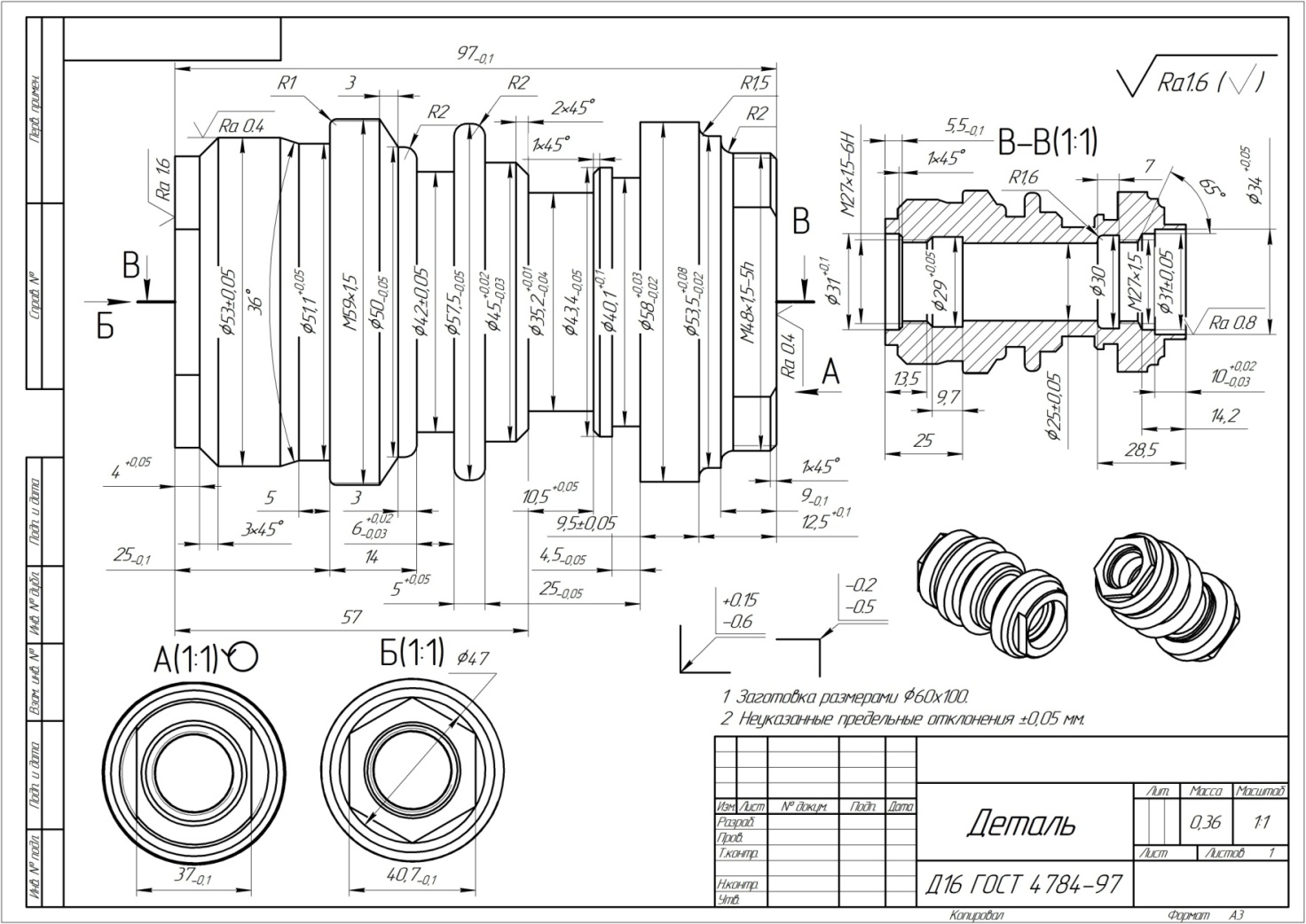 Приложение 2ИНСТРУКЦИЯ По охране труда при работе на станках с ЧПУ1.ОБЩИЕ  ТРЕБОВАНИЯ БЕЗОПАСНОСТИ1.1. К работе на станках  с ЧПУ допускается лица, прошедшие медицинский осмотр и инструктаж по охране труда.К работе на станке с ЧПУ допускается обучающиеся,  прошедшие обучение на универсальных станках.1.2.Опасные производственные факторы:- отсутствие ограждения приводных ремней, защитного кожуха   патрона и защитного экрана;- непрочное закрепление детали и инструмента;- неисправности и притупления режущего инструмента;  - неисправности электрооборудования станка и заземления его корпуса1.3. При работе на станке  с ЧПУ используется специальная одежда: халат (куртка и брюки) хлопчатобумажный, берет, защитные очки.1.4. При травмировании обучающегося оказать первую помощь пострадавшему, и сообщить об этом администрации учреждения  и родителям пострадавшего, при необходимости отправить пострадавшего в ближайшее леченое учреждение.1.5. После окончания работы на станке с ЧПУ, тщательно вымыть руки с мылом.2.ТРЕБОВАНИЯ БЕЗОПАСНОСТИ ПЕРЕД НАЧАЛОМ РАБОТЫ.2.1. Надеть спецодежду, волосы тщательно заправить под берет.2.2 Проверить наличие и надежность  крепления защитных ограждений и соединения защитного ограждения с корпусом станка.2.3. Расположите инструменты и заготовки в установленном порядке на тумбочке или на особом приспособлении.2.4. Прочно закрепить резец и обрабатываемую деталь, вынуть ключ из патрона и положить его на установленное место.2.5. Проверить работу станка на холостом ходу.3.ТРЕБОВАНИЕ БЕЗОПАСНОСТИ ВО ВРЕМЯ РАБОТЫ.3.1. Плавно проводить резец по обрабатываемой детали, не допускать увеличения сечения стружки.3.2. Не наклонять голову близко к патрону, вращающейся детали или режущему инструменту.3.3. Не передавать и не принимать какие-либо предметы через вращающиеся части станка.3.4. Запрещено облокачиваться или опираться на станок, класть на него инструменты или заготовки.3.5. Запрещено измерять обрабатываемую деталь, смахивать, чистить и убирать стружки со станка до полной его установки.3.6. Запрещено охлаждать режущий инструмент или обрабатываемую деталь с помощью тряпок или концов.3.7. Запрещено поддерживать и ловить рукой отрезаемую деталь.3.8 Запрещено обрабатывать пруток, выступающий за пределы станка.4.ТРЕБОВАНИЕ БЕЗОПАСТИ В АВАРИЙНЫХ СИТУАЦИЯХ.4.1. При отключении тока в сети во время работы станка немедленно отключить пусковую кнопку.4.2. При возникновении неисправности в работе станка прекратить работу, отвести резец от обрабатываемой детали, выключить станок и сообщить об этом мастеру.4.3. При загорании электрооборудования станка немедленно выключить станок и приступить к тушению возгорания углекислотным, порошковым огнетушителем или песком.4.4. При получении травм сообщить об этом мастеру п/о, оказать первую помощь пострадавшему, при необходимости отправить его в ближайшее лечебное учреждение.5.ТРЕБОВАНИЕ БЕЗОПАСТИ ПО ОКОНЧАНИЮ РАБОТЫ.5.1. Отвести инструмент от обрабатываемой детали и выключить станок.5.2. Убрать стружки со станка при помощи щётки. Не сдувать стружку ртом и не смахивать её рукой.5.3. Протереть и смазать станок, промасленную ветошь убрать в металлический ящик с крышкой.5.4. Привести в порядок инструмент и убрать его на место.5.5. Снять спецодежду и тщательно вымыть руки с мылом.Приложение 3 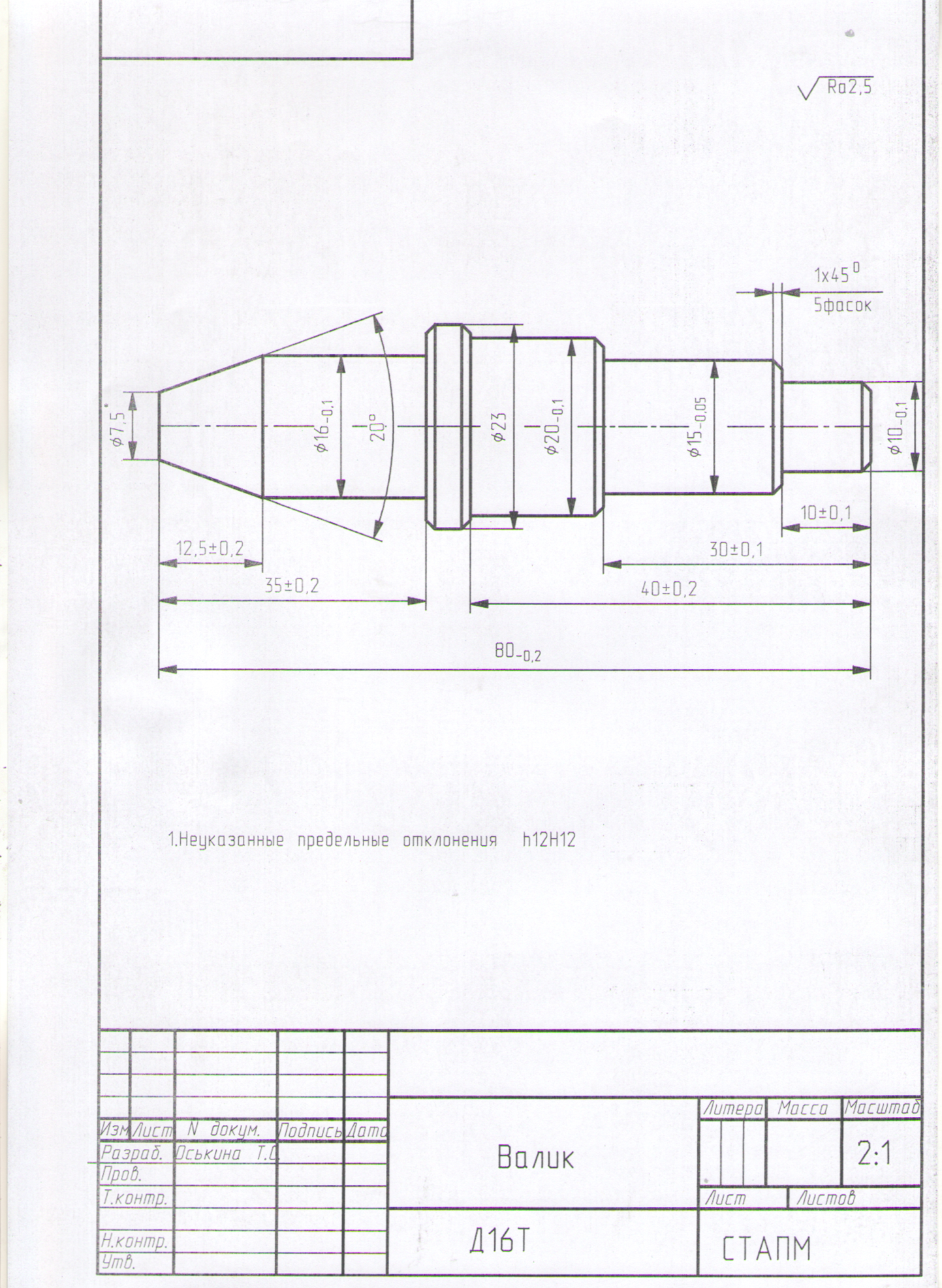 Критерии оценки качества, производительности труда,
соблюдение правил техники безопасности при выполнении конкурсной работы по профессии «Оператор ЧПУ» во время изготовления  детали «Валик».Приложение 5ПМ.04 Выполнение работ по профессии Станочник широкого профиля ПМ.04 Выполнение работ по профессии Станочник широкого профиля ПМ.04 Выполнение работ по профессии Станочник широкого профиля Тема:«Изготовление детали «Валик»	«Изготовление детали «Валик»	Специальность :Специальность :15.01.08  Технология машиностроения  РАССМОТРЕНО:РАССМОТРЕНО:РАССМОТРЕНО:РАССМОТРЕНО:РАССМОТРЕНО:РАССМОТРЕНО:РАССМОТРЕНО:РАССМОТРЕНО:Разработчики: Разработчики: на заседании цикловой комиссии на заседании цикловой комиссии на заседании цикловой комиссии на заседании цикловой комиссии на заседании цикловой комиссии на заседании цикловой комиссии на заседании цикловой комиссии на заседании цикловой комиссии Оськина Татьяна СтепановнаПевцова Валентина Александровна Оськина Татьяна СтепановнаПевцова Валентина Александровна по специальностям: 15.02.08 Технология машиностроения,  профессий 15.01.25 Станочник (металлообработка); 15.01.29 Контролер станочных и слесарных работпо специальностям: 15.02.08 Технология машиностроения,  профессий 15.01.25 Станочник (металлообработка); 15.01.29 Контролер станочных и слесарных работпо специальностям: 15.02.08 Технология машиностроения,  профессий 15.01.25 Станочник (металлообработка); 15.01.29 Контролер станочных и слесарных работпо специальностям: 15.02.08 Технология машиностроения,  профессий 15.01.25 Станочник (металлообработка); 15.01.29 Контролер станочных и слесарных работпо специальностям: 15.02.08 Технология машиностроения,  профессий 15.01.25 Станочник (металлообработка); 15.01.29 Контролер станочных и слесарных работпо специальностям: 15.02.08 Технология машиностроения,  профессий 15.01.25 Станочник (металлообработка); 15.01.29 Контролер станочных и слесарных работпо специальностям: 15.02.08 Технология машиностроения,  профессий 15.01.25 Станочник (металлообработка); 15.01.29 Контролер станочных и слесарных работпо специальностям: 15.02.08 Технология машиностроения,  профессий 15.01.25 Станочник (металлообработка); 15.01.29 Контролер станочных и слесарных работПротокол Протокол №№33от   «2222»»октябряоктября2018 годаПредседатель: _________Дементьев Б.Г.Председатель: _________Дементьев Б.Г.Председатель: _________Дементьев Б.Г.Председатель: _________Дементьев Б.Г.Председатель: _________Дементьев Б.Г.Председатель: _________Дементьев Б.Г.Председатель: _________Дементьев Б.Г.Председатель: _________Дементьев Б.Г.КодНаименование результата обученияРаздел 2. Обработка деталей на станках с ЧПУПО 1.Составлять управляющие программыПО 2.Обработки деталей на металлорежущих станках с программным управлением.ПО 3.Проверки качества обработки поверхности деталей.КодНаименование результата обученияТТ1 WSГрамотно читать чертеж изготавливаемой детали.ТТ2 WSРаботать в оболочке ПО Shop Turn. ТТ4 WSГрамотно использовать мерительный инструмент в операциях измерения.ТТ5 WSПравильно установить и настроить всю требуемую оснастку для изготовления данной детали.ТТ6 WSПодбирать режимы резания в зависимости от обрабатываемого материала.ТТ7 WSЗаполнять карту наладки и операционную карту.№
п.п.Контролируемые параметрыСодержание параметровОценка
(в баллах)Самоконтроль(действительный размер)Эксперт Эксперт 1L=80-0,2Размер выполнен L=80-0,251L=80-0,2Размер не выполнен02Ø10-0,1Ø10-0,152Ø10-0,1Размер не выполнен03Ø15-0,05Ø15-0,0563Ø15-0,05Размер не выполнен04Ø20-0,1Ø20-0,144Ø20-0,1Размер не выполнен5Ø23-0,1Ø23-0,145Ø23-0,1Размер не выполнен6Ø16-0,1Ø16-0,146Ø16-0,1Размер не выполнен7Конус  угол 200Размер выполнен47Конус  угол 200Размер не выполнен8L=12,5±0,2L=12,5±0,248L=12,5±0,2Размер не выполнен09L=35±0,2L=35±0,249L=35±0,2Размер не выполнен010L=10±0,1L=10±0,1410L=10±0,1Размер не выполнен011L=30±0,1L=30±0,1411L=30±0,1Размер не выполнен012L=40±0,2L=40±0,2412L=40±0,2Размер не выполнен013Фаски 1х450 (5 шт.)Соответствуют513Фаски 1х450 (5 шт.)Не соответствуютМинус 1 балл с каждой фаски14Программа составлена студентом самостоятельноСоставлена514Программа составлена студентом самостоятельноНе составлена015Привязка инструмента  на операции 1 без ошибокБез участия мастера515Привязка инструмента  на операции 1 без ошибокС участием мастера016Ввод программы на операции 1 без ошибокБез участия мастера316Ввод программы на операции 1 без ошибокС участием мастера017Вызов программы на операции 1 без ошибокБез участия мастера217Вызов программы на операции 1 без ошибокС участием мастера018Корректировка привязки инструмента  на операции 1 без ошибокБез участия мастера318Корректировка привязки инструмента  на операции 1 без ошибокС участием мастера019Привязка инструмента  на операции 2 без ошибокБез участия мастера319Привязка инструмента  на операции 2 без ошибокС участием мастера020Ввод программы на операции 2 без ошибокБез участия мастера320Ввод программы на операции 2 без ошибокС участием мастера022Вызов программы на операции 2 без ошибокБез участия мастера222Вызов программы на операции 2 без ошибок С участием мастера023Корректировка привязки инструмента  на операции 2 без ошибокБез участия мастера323Корректировка привязки инструмента  на операции 2 без ошибокС участием мастера024Чистота обрабатываемых поверхностейСоответствует эталону324Чистота обрабатываемых поверхностейНе соответствует эталону025Норма времениСоблюдение325Норма времениНе соблюдение026Организация рабочего местаСоблюдение326Организация рабочего местаНе соблюдение027Соблюдение ТБСоблюдение327Соблюдение ТБНе соблюдение028Контроль детали Замеры произвел верно228Контроль детали Замеры произвел неверно 0Максимальное количество балловМаксимальное количество баллов100№
п.п.Контролируемые параметрыСамоконтроль(действительный размер)1L=80-0,22Ø10-0,13Ø15-0,054Ø20-0,15Ø23-0,16Ø16-0,17Конус  угол 2008L=12,5±0,29L=35±0,210L=10±0,111L=30±0,112L=40±0,213Фаски 1х450 (5 шт.)